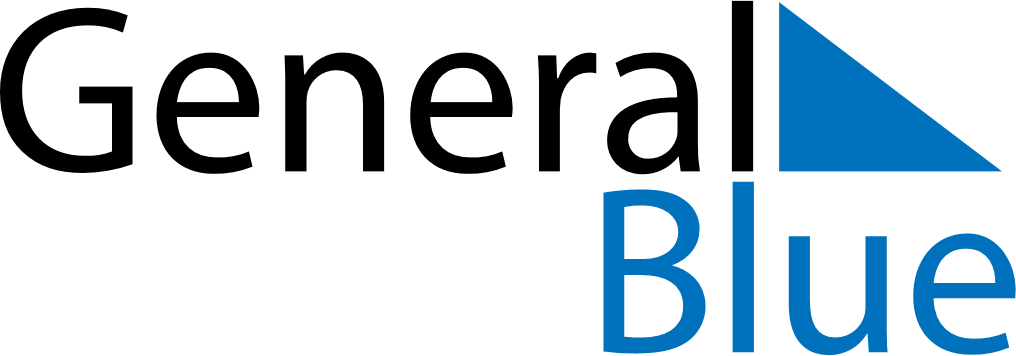 June 2030June 2030June 2030June 2030French GuianaFrench GuianaFrench GuianaMondayTuesdayWednesdayThursdayFridaySaturdaySaturdaySunday11234567889Pentecost1011121314151516Abolition of Slavery
Whit Monday17181920212222232425262728292930